FridayPosition and DirectionWarm upRunning and jumping whilst counting forwards/backwards to 20 and beyond.Sing the counting by twos song:  https://www.youtube.com/watch?v=GvTcpfSnOMQActivities Recap the language we practised yesterday (on top of, behind etc.).Explain that today we are going to explore ‘direction’. Put to the sky and say ‘which way am I pointing?’ They should say up! Practise up, down, forwards and back by pretending to be a marching soldier. Check understanding by giving instructions e.g. Move forwards 2 jumps. Move backwards 3 steps. Move up 4 stairs. Go down 1 stair. Swap roles so the child is the teacher giving instructions. (Emphasise that up/down change the height of our movement, whereas forwards/back is on a flat surface). You could also introduce Left/Right directions.Next, work together to make a treasure map. You could make a grid or print one here:  https://www.twinkl.co.uk/resource/treasure-map---following-directionsExplain that we are going to help Zog (or another toy) to find the treasure. Mark X for where the treasure is hidden and colour squares to show his route. Move the toy along and describe his route e.g. Move forwards two spaces. Move 1 space left.There is also a fun interactive game here  https://www.smartboardingschool.com/position-and-direction-4---5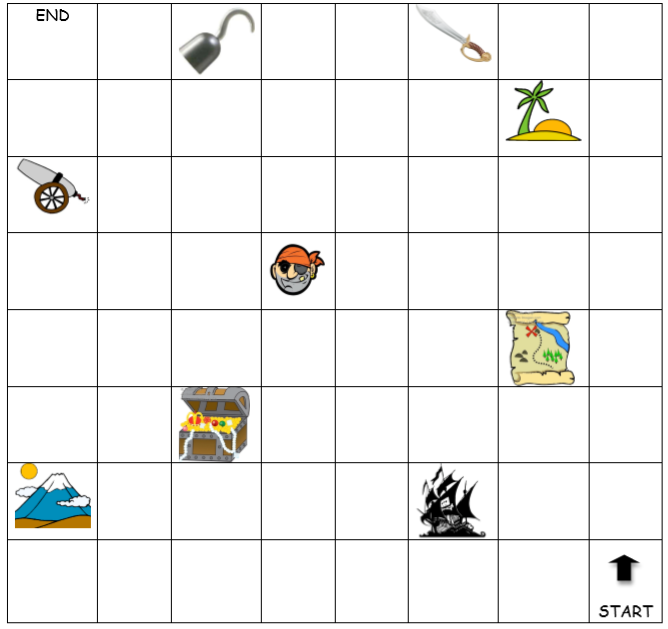 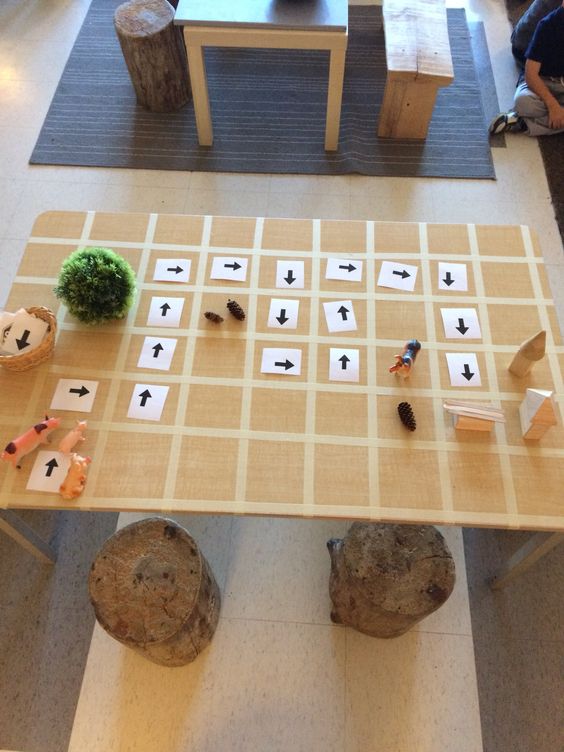 